Official 2024 Crown Vic/Hobby Stock Rules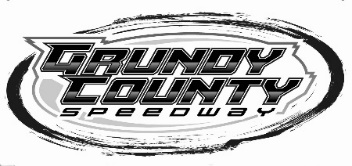 Effective January 1, 2024 through December 31, 2024The Grundy County Agricultural District Fair, Inc. dba Grundy County Speedway hereafter known as GCS.GeneralThe Guidelines and/or regulations set forth herein are designed to provide for the orderly conduct of racing events and to establish minimum acceptable requirements for such events. These guidelines shall govern the condition of events and participation therein. They are intended as a guide for the conduct of events and are in no way a guarantee against injury or death to a participant, spectator, or official. The Director of competition, or his authorized designate, shall be empowered to permit minor deviation from any of the guidelines and or regulations herein, or impose any further restriction, which, in his or her opinion, does not alter the purpose of the organization. Deviation of these guidelines and or regulations will be the responsibility of Grundy County Speedway officials, whose decisions are final. (Car # required on upper corner of windshield for scoring & lineup purposes. Car number of at least 8" must be vinyl on right side (passenger side) windshield for lineup/scoring purposes.) Vehicle numbers must be large and on both sides of the car with easy to read color combos. Roof number mist face passenger side.Periodic Rules AdjustmentsManagement may elect to change any rule at any time in an effort to reduce the cost of racing, maintain equal competition, or improve safety. This is a stock class, stock as defined as it was produced this way from factory and is unaltered and unmodified.Rules Infraction PolicyManagement may suspend and fine any driver, team member, or car owner for violation of track rules, policies, or procedures. Management has right to confiscate any item that is in violation of the rules.(1) Models: Any 8 cylinder stock American-made fuel injected automobile or station wagon with a minimum 113-inch wheelbase is allowed, except Camaros & Mustangs. No cars with HEMI Engines allowed (Chargers, 300's, Magnum wagons). Front and rear wheel drive allowed. No Convertibles or 4 wheel drive.(2) Bodies: Complete full body cars only with no trimming or other modifications to the body. No gutting of doors, hood or trunk allowed. All interior upholstery, except for driver's seat and driver side door panel or padding, must be removed. The dash and instrument cluster must remain intact or bar for roll cage in it’s place. All airbags must be deactivated. All exterior lights, brake lights, lenses and reflectors must be removed. Light holes may be covered with sheet steel to improve the cars appearance. Front and rear firewalls and floor must be complete, and all holes covered with sheet steel. Sun roof openings must be closed off with sheet steel. Door plate highly recommended at a minimum 10" high, 1/4" thick steel and extend a minimum of 4" past front and rear edges of driver's front door. Door plates if utilized, must be securely mounted to the door and/or fender only, by welding or bolting or both.(3) Bumpers: Stock bumpers for car only, and must be secured with chains or welded to prevent them from falling off. Exposed bumper ends must not have sharp edges.(4) Glass: All side windows and rear window must be removed. Broken glass must be cleaned from inside the car. The original windshield may be used or expanded mesh screen with minimum 3 support bars. All outside mirrors must be removed. No Lexan. (Subject to inspection)(5) Mandatory Roll Cage: Must be made of minimum 1 3/4" OD mild steel tubing with a minimum wall thickness of .090". No weld elbows or fittings. Only mandrel bends are allowed. Cage design is a main hoop with a diagonal brace, positioned behind the driver's seat, extending from the floor to the roof, and extending the width of the driver's compartment. This main hoop should be braced from the top of the hoop, down and rearward to the lower rear section of what was the back seat area; two braces, one on each side.. No bars are allowed to pass through the front or rear firewall. No bars may extend beyond the contour of the body.(6) Engine: Only 8-cylinder engines are permitted. No diesel engines. No cars with HEMI Engines allowed (Chargers, 300's, Magnum wagons) Engines and trans axle assemblies must remain completely stock for year make and model and trim of car. Factory V.I.N. # must remain intact on the left front corner of the dash. On board computer and factory wire harness  must be OEM and unaltered. All PCM's are eligible for claim and or swap. Altering, re-flashing, modifications of any type are not permitted to the pcm. All parameters of a stock pcm for the make model and vin code of the race car must be maintained. Pcm's may be impounded for inspection at any time, for off-site inspection and will be returned if found in compliance with stock specifications.(7) Electrical: 12-volt electrical system only. Battery may remain in stock location covered or moved to passenger side or behind driver seat securely mounted and covered with a marine-type box. OEM stock sensors and computers only. OEM stock computer chips only. No tuner, performance or programmable chips allowed. OEM stock wiring harness must be used. No re-wiring without officials approval.(8) Cooling System: Stock radiator, or any other radiator that fits in the stock mounts. The A/C condenser and compressor may be removed, but all other A/C components must remain. 2 electric cooling fans may be used. A coolant recovery bottle is mandatory. Water only in the cooling system. NO ANTIFREEZE.(9) Exhaust: 2" O.D. maximum. Must exit behind the driver and under car.(10) Fuel System: Fuel pump must have no power when car is off. No fuel lines allowed in driver's compartment.No E85 Fuel(11) Fuel Tank: The stock fuel tank may be used if it is located forward of the rear axle; stock fuel fill must remain. A fuel tank(fuel cell or 6.6 gallon marine tank) may be mounted in the trunk, secured with minimum of 1/8" x 1" steel straps and 3/8" bolts.(12) Drive Line: Completely stock driveline only. No aftermarket Lockers, You may NOT lock the differential by use of stock locking device or welding rear spider gears.(13) Suspension: The suspension system must remain completely stock. The springs may not be heated or cut. Springs must be equal length side to side on front and rear (Ex: Diameter & # of Coils. OEM stock for your make and model, springs, control arms, bushings, shocks, struts, spindles, etc only.• Sway bars must have links installed and equal length side to side• May put 1" camber in right front only.• Camber will be measured at the top and bottom of the right front wheel using a carpenter square.• No chains, tethers, etc. That would limit suspension travel in either direction.(14) Steering: The steering system must remain completely stock.(15) Brakes: Stock brakes for car only. Rotor and/or caliper size may not be changed. Stock master cylinder only.Anti-lock braking system may remain functional. Brake bias adjusting devices are not allowed.(16) Tires: All 4 tires must be the same size and aspect ratio, examples: 215/70R15, or 225/60R16. Steel belted STOCK DOT radial tires only. No made for racing, High Performance, LT or AT Tires. No shaving of tires, Minimum 55 series tire.(17) Wheels: Stock wheels only; All 4 wheels must be same size and offset up to 8" measured at bead, No Wheelspacers.(18) Weight & Ground Clearance: No ballast allowed. Stock ground clearance must be maintained. Cars appearingtoo low will be subject to disqualification.(19) Seat: The original seat may be used. The seat back must be locked into position. Racing seats recommended with 5 point harness attached to cage.(20) Safety: A driver's window net is mandatory, with release at top front of net. The center of the steering wheel must be padded. Racing seat belts are mandatory. Helmet required, minimum DOT standard, Snell SA10 recommended. Eye protection mandatory, either full face helmet with shield or goggles. Racing suit recommended (will be mandatory in 2024). Long sleeve shirts, long pants, closed toed shoes and racing gloves or leather gloves required, NO NYLON.(21) Transponders: A working transponder will be required on car for all racing events including practice. If you don’t own one they will be made available at the tech building. You will need a drivers license and $15 to rent one for the evening.(22)  RACECEIVERS:  RACECEIVERS ARE MANDATORY FOR ALL DRIVERS. REGISTERED, PARTICIPATING DRIVERS MUST HAVE IN ORDER TO PASS INSPECTION.